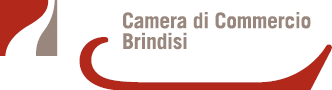   Marca da BolloRICHIESTA DI CANCELLAZIONE PROTESTI DAL REGISTRO INFORMATICO PER PAGAMENTO EFFETTUATO ENTRO DODICI MESI DALLA LEVATA DEL PROTESTODati del delegato alla presentazione dell’istanzaCognome…………………………………………Nome……………………………………………..Tel………………………………(allegare fotocopia del documento d’identità)  Firma_______________________________AL PRESIDENTE DELLA CAMERA DI COMMERCIO DI BRINDISIDomanda ai sensi dell’ex art. 4 della legge 12 febbraio 1955, n. 77, e successive modificazioniIl/La sottoscritto/a  	nato/a 	Il 	e residente in 	via/piazza 	___ 	codice fiscale 	tel 	Da indicare solo qualora il/i protesto/i sia siano stato/i levato/i a società, ecc.Quale rappresentante della 	con sede in 	via/piazza 	codice fiscale 	PREMESSOChe sono stati protestati i titoli cambiari elencati nel prospetto sotto indicato a firma del richiedenteConsapevole delle sanzioni penali previste dall’ art. 76 del D.P.R. 445/2000 per i casi di dichiarazione non veritiera, di formazione o uso di fatti falsiDICHIARADi aver adempiuto al pagamento entro i dodici mesi dalla levata del protesto, unitamente agli interessi maturati come dovuti e alle     spese per il protesto, come si evince dagli allegati dei sotto indicati titoli:1 Importo 	___;   data del protesto 	;  Ufficiale levatore 	; rep. n 	2 Importo 	___;   data del protesto 	;  Ufficiale levatore 	; rep. n 	3 Importo ____	___;   data del protesto 	;  Ufficiale levatore 	; rep. n 	4 Importo 	___;   data del protesto 	;  Ufficiale levatore 	; rep. n 	5 Importo 	___;   data del protesto 	;  Ufficiale levatore 	; rep. n 	6 Importo 	___;   data del protesto 	;  Ufficiale levatore 	; rep. n 	7 Importo 	___;   data del protesto 	;  Ufficiale levatore 	; rep. n 	8 Importo 	___;   data del protesto 	;  Ufficiale levatore 	; rep. n 	9 Importo 	___;   data del protesto 	;  Ufficiale levatore 	; rep. n 	___In data 	___per questiCHIEDEla cancellazione, del proprio nome/denominazione sociale dal Registro Informatico dei Protesti, ai sensi dell’ex art. 4 della legge 12 febbraio 1955, n. 77, e successive modificazioni.Data _______________						Firma__________________________________(2)Informativa ex art. 13, D. Lgs 196/2003S’informa che i dati personali forniti nella presente istanza sono richiesti e saranno trattati in base all’art. 13 del D.lgs 196 del 30/6/2003 (Codice in materia di protezione dei dati personali).In caso di esito negativo dell’istanza di cancellazione o di mancata decisione sulla stessa, da parte del Presidente della Camera di Commercio, l’interessato può ricorrere all’autorità giudiziaria ordinaria. Il giudice competente è il Giudice di pace del luogo in cui risiede il debitore protestato. ( Art. 4 – comma 3 – L. 235/2000).ALLEGA ALLA PRESENTE(2 legge 235/2000)-      n._____________titoli cambiari in originale con atto di protesto;dichiarazione quietanza liberatoria di avvenuto pagamento del beneficiario allegando fotocopia documento d’identità firmata, in modo leggibile;-	attestazione  del versamento  dei diritti  di  segreteria  €                      (€ 8  per ogni effetto protestato da cancellare);  (4)fotocopia del documento d’identità valido dell’istante (copia firmata leggibile) .1)   La  firma può essere apposta  direttamente in presenza dell’addetto dell’ufficio competente  a ricevere le domande, ovvero quando quest’ultima non viene depositata direttamente dal titolare deve essere firmata in originale da chi la deposita  corredata  da fotocopie  dei documenti  di riconoscimento dell’interessato e dell’incaricato (copia firmata leggibile) .2)  Il versamento può essere effettuato direttamente in contanti presso la Cassa al 4 piano, o con bancomat/carta di credito o con pagoPA.La presente  richiesta,  con i prescritti  allegati, può essere inviata anche a mezzo posta e corredata dalla fotocopia di un documento in corso di validità dell’interessato.ALLEGATO “	(FOGLIO AGGIUNTIVO)Importo 	;   data del protesto 	;  Ufficiale levatore 	; rep. n 	Importo 	;   data del protesto 	;  Ufficiale levatore 	; rep. n 	Importo 	;   data del protesto 	;  Ufficiale levatore 	; rep. n 	Importo 	;   data del protesto 	;  Ufficiale levatore 	; rep. n 	Importo 	;   data del protesto 	;  Ufficiale levatore 	; rep. n 	Importo 	;   data del protesto 	;  Ufficiale levatore 	; rep. n 	Importo 	;   data del protesto 	;  Ufficiale levatore 	; rep. n 	Importo 	;   data del protesto 	;  Ufficiale levatore 	; rep. n 	Importo 	;   data del protesto 	;  Ufficiale levatore 	; rep. n 	Importo 	;   data del protesto 	;  Ufficiale levatore 	; rep. n 	Importo 	;   data del protesto 	;  Ufficiale levatore 	; rep. n 	Importo 	;   data del protesto 	;  Ufficiale levatore 	; rep. n 	Importo 	;   data del protesto 	;  Ufficiale levatore 	; rep. n 	Importo 	;   data del protesto 	;  Ufficiale levatore 	; rep. n 	Importo 	;   data del protesto 	;  Ufficiale levatore 	; rep. n 	Importo 	;   data del protesto 	;  Ufficiale levatore 	; rep. n 	Importo 	;   data del protesto 	;  Ufficiale levatore 	; rep. n 	Importo 	;   data del protesto 	;  Ufficiale levatore 	; rep. n 	Importo 	;   data del protesto 	;  Ufficiale levatore 	; rep. n 	Importo 	;   data del protesto 	;  Ufficiale levatore 	; rep. n 	Importo 	;   data del protesto 	;  Ufficiale levatore 	; rep. n 	Importo 	;   data del protesto 	;  Ufficiale levatore 	; rep. n 	Importo 	;   data del protesto 	;  Ufficiale levatore 	; rep. n 	Importo 	;   data del protesto 	;  Ufficiale levatore 	; rep. n 	Importo 	;   data del protesto 	;  Ufficiale levatore 	; rep. n 	Importo 	;   data del protesto 	;  Ufficiale levatore 	; rep. n 	